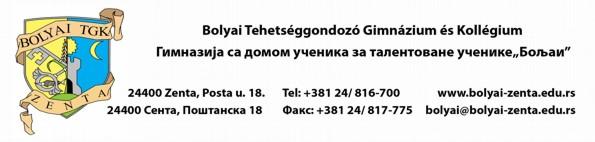 КОНКУРСНА ДОКУМЕНТAЦИЈА Набавка рачунарске опреме зa потребе Гимназије са домом ученика за талентоване ученике „Бољаи“ JAВНА НАБАВКА МАЛЕ ВРЕДНОСТИ СЕНТА  09. августа 2018. године Гимназија са домом ученика за талентоване ученике „Бољаи“ Број: 034- Датум: 09.08.2018. године С Е Н Т А 1. ОПШТИ ПОДАЦИ О ЈАВНОЈ НАБАВЦИ Гимназија са домом ученика за талентоване ученике „Бољаи“ је објавила позив и конкурсну документацију на Порталу јавних набавки и на интернет страници www.bolyai-zenta.edu.rs за подношење понуда за јавну набавку добара – Набавка рачунарске опреме за потребе Гимназије са домом ученика за талентоване ученике „Бољаи“. Конкурсна документација се може преузети са Портала јавних набавки и са интернет странице www.bolyai-zenta.edu.rs  1.1. ПОДАЦИ О НАРУЧИОЦУ Наручилац: Гимназија са домом ученика за талентоване ученике „Бољаи“ из Сенте, Поштанска бр. 18., матични број 08787271, ПИБ 102923123, шифра делатности 8531. 1.2. ВРСТА ПОСТУПКА Предметна јавна набавка се спроводи као јавна набавка мале вредности у складу са конкурсном документацијом, Законом о јавним набавкама („Сл. гласник РС“, број 124/2012, 14/2015 и 68/2015, у даљем тексту: Закон) и подзаконским актима којим се уређују јавне набавке. Поступак се спроводи ради закључења уговора. 1.3. ПРЕДМЕТ ЈАВНЕ НАБАВКЕ Предмет јавне набавке број ЈНМВ 3/2018 - је набавка добара - Набавка рачунарске опреме за потребе Гимназије са домом ученика за талентоване ученике „Бољаи“, шифра из општег речника 30230000 – Рачунарска опрема, 1.4. ОБАВЕШТЕЊЕ О НАЧИНУ ПРИПРЕМАЊА И МЕСТУ ПОДНОШЕЊА ПОНУДЕ Понуде морају бити у целини припремљене у складу са конкурсном документацијом и морају да испуњавају све услове за учешће у поступку јавне набавке.  Понуду треба доставити у затвореној коверти на којој су на предњој страни написани  текст: “Понуда – не отварај, Набавка рачунарске опреме “, на адресу Поштанска бр.18., 24400 Сента.  На полеђини коверте читко написати назив, број телефона и адресу понуђача. Понуђач понуду подноси лично предајом у канцеларији секретаријата Гимназије Бољаи на другом спрату или путем поште.  Ако је понуда поднета по истеку рока за подношење понуда, сматраће се неблаговременом, а наручилац ће је по окончању поступка отварања понуда вратити неотворену понуђачу, са назнаком да је поднета неблаговремено.  Понуда се сматра благовременом ако је поднета до 24.08.2018. године до 10,00 часова. 1.5. ОБАВЕШТЕЊЕ О ОТВАРАЊУ ПОНУДА Отварање понуда вршиће се јавно, дана 24.08.2018. године у 10,15 часова у канцеларији бр. 23, на другом спрату Гимназије са домом ученика за талентоване ученике Бољаи, на адреси:                 Сента,  поштанска бр. 18.. Овлашћени представник понуђача који присуствује отварању понуда, предаје оверено и потписано пуномоћје пре почетка отварања понуда, које мора гласити на особу која присуствује отварању понуда. 6.ОБАВЕШТЕЊЕ О РОКУ ДОНОШЕЊА ОДЛУКЕ О ДОДЕЛИ УГОВОРА Одлука о додели уговора донеће се у року од 2 дана од дана отварања понуда, односно по истеку рокова за подношење захтева за заштиту права. 1.7. КОНТАКТ СЛУЖБА Гимназија са домом ученика за талентоване ученике „Бољаи“, 24400 Сента, Поштанска бр. 18, E-mail адреса: sekretar@bolyai-zenta.edu.rs Комисија за јавне набавке  УПУТСТВО ПОНУЂАЧИМА КАКО ДА САЧИНЕ ПОНУДУ ЈЕЗИК Понуда и остала документација која се односи на понуду мора бити на српском језику. Уколико је документација на страном језику, потребно је обезбедити превод оверен од стране овлашћеног преводиоца. ПРИПРЕМА ПОНУДЕ Понуда се саставља тако што понуђач уписује тражене податке у образац понуде и спецификацију у прилогу и уз исте прилаже сву тражену документацију и све тражене доказе у наредним тачкама овог упутства и “Упутства о начину на који се доказује испуњеност услова“. Образац понуде се попуњава читко штампаним словима. Понуда се подноси у запечаћеној коверти тако да се при отварању може проверити да ли је затворена онако како је предата. Понуда мора бити сачињена на преузетом обрасцу, јасна, недвосмислена, оверена печатом и потписом овлашћеног лица. Понуђачи могу да поднесу само једну понуду и не могу је мењати. Понуда која није сачињена у складу са захтевима из конкурсне документације биће одбијена. У случају да понуду подноси група понуђача, на коверти је потребно назначити да се ради о групи понуђача и навести називе и адресу свих учесника у заједничкој понуди. Наручилац ће, по пријему одређене понуде, на коверти, односно кутији у којој се понуда налази, обележити време пријема и евидентирати број и датум понуде према редоследу приспећа. Уколико је понуда достављена непосредно наручилац ће понуђачу предати потврду пријема понуде. У потврди о пријему наручилац ће навести датум и сат пријема понуде. У складу са чланом 89. став 3. Наручилац не дозвољава подношење електронске понуде. Понуда коју наручилац није примио у року одређеном за подношење понуда, односно која је примљена по истеку дана и сата до којег се могу понуде подносити, сматраће се неблаговременом. Понуда садржи: ОБРАЗАЦ  број 1 - Подаци о понуђачу ОБРАЗАЦ број 2 - Подаци о подизвођачу (уколико понуђач нема подизвођача достављање овог обрасца није обавезно) ОБРАЗАЦ број 3 - Подаци о сваком понуђачу из групе понуђача (уколико се не ради о заједничкој понуди достављање овог обрасца није обавезно) ОБРАЗАЦ број 4 - Изјава понуђача о испуњености  обавезних услова из члана 75. Закона о jавним набавкама ОБРАЗАЦ број 4.1. - Изјава подизвођача о испуњености  обавезних услова из члана 75. Закона о jавним набавкама (уколико понуђач нема подизвођача достављање овог обрасца није обавезно) ОБРАЗАЦ број 4.2. - Изјава о испуњености  обавезних услова из члана 75.  Закона о jавним набавкама за случај заједничке понуде (уколико се не ради о заједничкој понуди достављање овог обрасца није обавезно) ОБРАЗАЦ  број 5 - Образац понуде ОБРАЗАЦ  број 6 - Oбразац структуре цене ОБРАЗАЦ  број 7 - Техничке спецфикације ОБРАЗАЦ број  8 – Образац изјаве понуђача о отклањању кварова у гарантном року ОБРАЗАЦ  број 9 - Модел уговора о јавној набавци ОБРАЗАЦ број 10 - Образац трошкова припреме понуде (достављање овог обрасца није обавезно) ОБРАЗАЦ  број 11 - Изјава о независној понуди ОБРАЗАЦ  број 12 - Изјава понуђача о поштовању важећих прописа ОБРАЗАЦ број  13 - Изјава понуђача да нема забрану обављања делатности ОБРАЗАЦ број 14 - Образац меничног овлашћења – писма уз меницу за озбиљност понуде (образац мора да буде уредно попуњен, оверен печатом и потписом овлашћеног лица Понуђача и обавезно се доставља уз понуду) ПРЕДМЕТ ЈАВНЕ НАБАВКЕ НИЈЕ ОБЛИКОВАН У ВИШЕ ПАРТИЈА ПОНУДА СА ВАРИЈАНТАМА Понуда са варијантама није дозвољена. ИЗМЕНА, ДОПУНА ИЛИ ОПОЗИВ ПОНУДЕ У року за подношење понуде понуђач може да измени, допуни или опозове своју понуду на начин који је одређен за подношење понуде. Понуђач је дужан да јасно назначи који део понуде мења односно која документа накнадно доставља.  Измену, допуну или опозив понуде треба доставити на адресу: Гимназија са домом ученика за  талентоване ученике „Бољаи“, Сента, Поштанска бр. 18,  са назнаком: „Измена понуде за јавну набавку добара - Набавка рачунарске опреме, ЈНМВ бр. 3/2018  НЕ ОТВАРАТИ” или „Допуна понуде за јавну набавку добара - Набавка рачунарске опреме, ЈНМВ бр. 3/2018 - НЕ ОТВАРАТИ” или „Опозив понуде за јавну набавку добара - Набавка рачунарске опреме, ЈНМВ бр. 3/2018 - НЕ ОТВАРАТИ” или „Измена и допуна понуде за јавну набавку добара - Набавка рачунарске опреме, ЈНМВ бр. 3/2018 - НЕ ОТВАРАТИ”. На полеђини коверте или на кутији навести назив и адресу понуђача. У случају да понуду подноси група понуђача, на коверти је потребно назначити да се ради о групи понуђача и навести називе и адресу свих учесника у заједничкој понуди. По истеку рока за подношење понуда понуђач не може да повуче нити да мења своју понуду. ИЗМЕНА И ДОПУНА КОНКУРСНЕ ДОКУМЕНТАЦИЈЕ  Уколико Наручилац у року за достављање понуда измени или допуни конкурсну документацију обавезује се да, без одлагања те измене или допуне објави на Порталу јавних набавки и на својој интернет страници. Наручилац је дужан да продужи рок за подношење понуда и објави обавештење о продужењу рока за подношење понуда уколико 5 или мање дана пре датума за достављање понуда изврши измену конкурсне документације.  По истеку рока предвиђеног за подношење понуда наручилац не може да мења нити да допуњује конкурсну документацију. ОБАВЕШТЕЊЕ О САМОСТАЛНОМ НАСТУПУ  Понуђач који је самостално поднео понуду не може истовремено да учествује у заједничкој понуди или као подизвођач, нити да учествује у више заједничких понуда. АНГАЖОВАЊЕ ПОДИЗВОЂАЧА  Понуђач је дужан да у својој понуди наведе да ли ће извршење јавне набавке делимично поверити подизвођачу и да наведе у истој, проценат укупне вредности набавке који ће поверити подизвођачу, а који не може бити већи од 50 % као и део предмета набавке који ће извршити преко подизвођача.  Ако понуђач у понуди наведе да ће делимично извршење набавке поверити подизвођачу, дужан је да наведе назив подизвођача, а уколико уговор између наручиоца и понуђача буде закључен, тај подизвођач ће бити наведен у уговору.  Понуђач је дужан да наручиоцу, на његов захтев, омогући приступ код подизвођача ради утврђивања испуњености услова.  Понуђач је дужан да за подизвођаче достави доказе о испуњености обавезних услова из члана 75. став 1. тачка 1) до 4) Закона и додатних услова у погледу финансијског капацитета предвиђених тачком 2.1. конкурсне документације. Понуђач у потпуности одговара наручиоцу за извршење обавеза из поступка јавне набавке, односно за извршење уговорних обавеза, без обзира на број подизвођача.  Понуђач не може ангажовати као подизвођача лице које није навео у понуди, у супротном наручилац ће реализовати средство обезбеђења и раскинути уговор, осим ако би раскидом уговора наручилац претрпео знатну штету.  Понуђач може ангажовати као подизвођача лице које није навео у понуди, ако је на страни подизвођача након подношења понуде настала трајнија неспособност плаћања, ако то лице испуњава све услове одређене за подизвођача и уколико добије претходну сагласност наручиоца.  9. ЗАЈЕДНИЧКА ПОНУДА  Понуду може поднети група понуђача. Сваки понуђач из групе понуђача мора да испуни обавезне услове из члана 75. став 1. тачка 1) до 4) Закона и додатних услова у погледу финансијског капацитета предвиђених тачком 2.1. конкурсне документације.  Саставни део заједничке понуде је споразум којим се понуђачи из групе међусобно и према наручиоцу обавезују на извршење јавне набавке, а који садржи:  податке о члану групе који ће бити носилац посла, односно који ће поднети понуду и који ће заступати групу понуђача пред наручиоцем и  опис послова сваког од понуђача из групе понуђача у извршењу уговора. Споразумом уређују се и друга питања која наручилац одреди конкурсном документацијом. Понуђачи који поднесу заједничку понуду одговарају неограничено солидарно према наручиоцу.  Задруга може поднети понуду самостално, у своје име, а за рачун задругара или заједничку понуду у име задругара.  Ако задруга подноси понуду у своје име за обавезе из поступка јавне набавке и уговора о јавној набавци одговара задруга и задругари у складу са законом.  Ако задруга подноси заједничку понуду у име задругара за обавезе из поступка јавне набавке и уговора о јавној набавци неограничено солидарно одговарају задругари.  Понуђач је дужан да у својој понуди наводи имена и одговарајуће професионалне квалификације лица која ће бити одговорна за извршење уговора.  10. ЗАХТЕВИ У ПОГЛЕДУ РОКА ВАЖЕЊА ПОНУДЕ, НАЧИНА И МЕСТА ИСПОРУКЕ, НАЧИНА, РОКА И УСЛОВА ПЛАЋАЊА И ГАРАНТНОГ РОКА Захтев у погледу рока важења понуде Рок важења понуде не може бити краћи од 30 дана од дана отварања понуда. У случају истека рока важења понуде, Наручилац је дужан да у писаном облику затражи од понуђача продужење рока важења понуде. Понуђач који прихвати захтев за продужење рока важења понуде не може мењати понуду. Захтеви у погледу испоруке добара Наручилац захтева од понуђача да испоруку предмета јавне набавке врши у складу са својом понудом. Захтеви у погледу места испоруке добара Место испоруке предметних добара је fco Наручилац – зграда Гимназије са домом ученика за талентоване ученике „Бољаи“ у Сeнти, Поштанска бр. 18. Захтеви у погледу начина, рока и услова плаћања Плаћање за испоручена добра се врши на основу фактура, и то у року од најдуже 45 календарских дана од дана пријема фактуре.  Плаћање се врши уплатом на рачун Продавца. Захтев у погледу гарантног периода Гарантни период не може бити краћи од 24 месеци од дана испоруке добара. ВАЛУТА И НАЧИН НА КОЈИ МОРА ДА БУДЕ НАВЕДЕНА И ИЗРАЖЕНА ЦЕНА У ПОНУДИ Цена мора бити исказана у динарима, са и без пореза на додату вредност, са урачунатим свим трошковима које понуђач има у реализацији предметне јавне набавке, с тим да ће се за оцену понуде узимати у обзир цена без пореза на додату вредност. Ако је у понуди исказана неуобичајено ниска цена, наручилац ће поступити у складу са чланом 92. Закона. ЧУВАЊЕ ПРИСПЕЛИХ ПОНУДА И ПОВЕРЉИВОСТ ПОДАТАКА  Наручилац задржава све приспеле понуде у трајном власништу, уз обавезу да их може користити само у сопствене сврхе и обавезу чувања поверљивости. Било какво одавање детаља из понуде који су оправдано означени као пословна тајна трећој страни од стране Наручиоца није дозвољено, без претходне писмене сагласности понуђача. Понуђач делове понуде који представљају пословну тајну мора видно означити и оверити парафом и печатом. Цена (осим елемената њене структуре) и остали комерцијални услови не могу бити означени као поверљиви.  ПОДАЦИ О ДРЖАВНОМ ОРГАНУ ИЛИ ОРГАНИЗАЦИЈИ, ОДНОСНО ОРГАНУ ИЛИ СЛУЖБИ ТЕРИТОРИЈАЛНЕ АУТОНОМИЈЕ ИЛИ ЛОКАЛНЕ САМОУПРАВЕ ГДЕ СЕ МОГУ БЛАГОВРЕМЕНО ДОБИТИ ИСПРАВНИ ПОДАЦИ О ПОРЕСКИМ ОБАВЕЗАМА, ЗАШТИТИ ЖИВОТНЕ СРЕДИНЕ, ЗАШТИТИ ПРИ ЗАПОШЉАВАЊУ, УСЛОВИМА РАДА И СЛ., А КОЈИ СУ ВЕЗАНИ ЗА ИЗВРШЕЊЕ УГОВОРА О ЈАВНОЈ НАБАВЦИ  Подаци о пореским обавезама се могу добити у Пореској управи, Министарства финансија. Подаци о заштити животне средине се могу добити у Агенцији за заштиту животне средине и у Министарству пољопривреде и заштите животне средине. Подаци о заштити при запошљавању и условима рада се могу добити у Министарству за рад, запошљавање, борачка и социјална питања. ФИНАНСИЈСКО ОБЕЗБЕЂЕЊЕ  Понуђач који наступа самостално, понуђач који наступа са подизвођачима, односно група понуђача је у обавези да уз понуду достави: Средство финансијског обезбеђења за озбиљност понуде, и то бланко сопствену меницу, која мора бити евидентирана у Регистру меница Народне банке Србије. Меница мора бити оверена печатом и потписана од стране лица овлашћеног за заступање, а уз исту мора бити достављено попуњено и оверено менично овлашћење – писмо, са назначеним износом од 10% од укупне вредности понуде без ПДВ-а. Уз меницу мора бити достављена копија картона депонованих потписа који је издат од стране пословне банке коју понуђач наводи у меничном овлашћењу – писму. Рок важења менице за озбиљност понуде треба да траје најмање колико и важење понуде, а најмање 30 дана од дана отварања понуда. Наручилац ће уновчити меницу дату уз понуду уколико понуђач након истека рока за подношење понуда повуче, опозове или измени своју понуду; понуђач коме је додељен уговор благовремено не потпише уговор о јавној набавци; понуђач коме је додељен уговор не поднесе средство обезбеђења за добро извршење посла у складу са захтевима из конкурсне документације. Наручилац ће вратити менице понуђачима са којима није закључен уговор, одмах по закључењу уговора са изабраним понуђачем. Уколико понуђач не достави меницу понуда ће бити одбијена као неприхватљива. Понуда мора да садржи и Изјаву понуђача израђену на своме меморандуму  да ће приликом потписивања уговора наручиоцу доставити соло бланко меницу, менично овлашћење у висини од 10% од понуђене цене без ПДВ-а, са роком важења 10 дана дуже од уговореног рока за испоруку добара, као средство финансијског обезбеђења за добро извршење посла и картон депонованих потписа. Понуда која није осигурана Изјавом понуђача израђена на своме меморандуму биће одбијена од стране наручиоца као неприхватљива. Понуда мора да садржи и Изјаву понуђача израђену на своме меморандуму да ће приликом потписивања уговора наручиоцу доставити соло бланко меницу, менично овлашћење у висини од 10% од понуђене цене без ПДВ-а, са роком важења 10 дана дуже од дана истека гарантног рока, као средство финансијског обезбеђења за отклањање грешака у гарантном року и картон депонованих потписа. Понуда која није осигурана Изјавом понуђача израђена на своме меморандуму биће одбијена од стране наручиоца као неприхватљива. Меница за добро извршење посла Понуђач којем буде додељен уговор, дужан је да приликом потписивања уговора наручиоцу достави соло бланко меницу, менично овлашћење у висини од 10% од понуђене цене без ПДВ-а са роком важности 10 дана дуже од уговореног рока за испоруку добара, као средство финансијског обезбеђења за добро извршење посла, и картон депонованих потписа којима се гарантује испуњење уговорних обавеза. Меница мора бити регистрована у Регистру меница Народне банке Србије, за шта се као доказ доставља извод/и из Регистра меница НБС. Наручилац ће уновчити меницу за добро извршење посла у случају да понуђач не буде извршавао своје уговорне обавезе у роковима и на начин предвиђен уговором. Меница за отклањање грешака у гарантном року Понуђач којем буде додељен уговор, дужан је да приликом потписивања уговора наручиоцу достави соло бланко меницу, менично овлашћење у висини од 10% од понуђене цене без ПДВ-а са роком важења 10 дана дуже од дана истека гарантног рока, као средство финансијског обезбеђења за отклањање грешака у гарантном року, и картон депонованих потписа којима се гарантује испуњење уговорних обавеза. Меница мора бити регистрована у Регистру меница Народне банке Србије, за шта се као доказ доставља извод/и из Регистра меница НБС. Наручилац ће уновчити меницу за отклањање грешака који би могли да умање могућност коришћења предмета уговора у гарантном року у случају да изабрани понуђач не изврши обавезу отклањања истих у уговором утврђеном гарантном року.  15. ПОЈАШЊЕЊА КОНКУРСНЕ ДОКУМЕНТАЦИЈЕ  Понуђач може у писаном облику на адресу наведену у позиву, односно путем поште или електронске поште (sekretar@bolyai-zenta.edu.rs) тражити од наручиоца додатне информације или појашњења у вези са припремањем понуде, при чему може да укаже наручиоцу и на евентуално уочене недостатке и неправилности у конкурсној документацији најкасније 5 дана пре истека рока за подношење понуде.  Наручилац је дужан да у року од три дана од дана пријема захтева, одговор објави на Порталу јавних набавки и на својој интернет страници.  Тражење додатних информација и појашњења телефоном, није дозвољено.  Додатне информације или појашњења упућују се са напоменом „Захтев за додатним информацијама или појашњењима конкурсне документације, ЈНМВ 3/2018, на неки од следећих начина: путем поште на адресу Поштанска бр. 18, 24400 Сента, са повратницом путем електронске поште на адресу sekretar@bolyai-zenta.edu.rs Уколико се захтев за додатним информацијама или појашњењима упућује путем електронске поште, понуђач који је извршио достављање дужан је да од Наручиоца захтева да на исти начин потврди пријем тог документа, што је Наручилац дужан и да учини када је то неопходно као доказ да је извршено достављање.  Наручилац није дужан да доставља додатне информације или појашњења уколико понуђач који је доставио захтев за додатним информацијама или појашњењима није тражио од Наручиоца потврду пријема документа (електронске поште).Ако наручилац измени или допуни конкурсну документацију 5 или мање дана пре истека рока за подношење понуда, дужан је да продужи рок за подношење понуда и објави обавештење о продужењу рока за подношење понуда.  По истеку рока предвиђеног за подношење понуда наручилац не може да мења нити да допуњује конкурсну документацију.  Комуникација у поступку јавне набавке врши се искључиво на начин одређен чланом 20. Закона.        16. ДОДАТНА ОБЈАШЊЕЊА ОД ПОНУЂАЧА  Наручилац може да захтева од понуђача додатна објашњења која ће му помоћи при прегледу, вредновању и упоређивању понуда, а може да врши и контролу (увид) код понуђача односно његовог подизвођача.  Наручилац не може да захтева, дозволи или понуди промену елемената понуде који су од значаја за примену критеријума за доделу уговора, односно промену којом би се понуда која је неодговарајућа или неприхватљива учинила одговарајућом, односно прихватљивом, осим ако другачије не произлази из природе поступка јавне набавке.  Наручилац може, уз сагласност понуђача, да изврши исправке рачунских грешака уочених приликом разматрања понуде по окончаном поступку отварања понуда.  У случају разлике између јединичне и укупне цене, меродавна је јединична цена.  Ако се понуђач не сагласи са исправком рачунских грешака, наручилац ће његову понуду одбити као неприхватљиву.  17. НЕГАТИВНЕ РЕФЕРЕНЦЕ Наручилац може одбити понуду уколико поседује доказ да је понуђач у претходне три године пре објављивања позива за подношење понуда у поступку јавне набавке: поступао супротно забрани из члана 23. и 25. Закона;  учинио повреду конкуренције;  доставио неистините податке у понуди или без оправданих разлога одбио да закључи уговор о јавној набавци, након што му је уговор додељен;  одбио да достави доказе и средства обезбеђења на шта се у понуди обавезао.  Наручилац може одбити понуду уколико поседује доказ који потврђује да понуђач није испуњавао своје обавезе по раније закљученим уговорима о јавним набавкама који су се односили на исти предмет набавке, за период од претходне три године пре објављивања позива за подношење понуда. Доказ може бити:  правоснажна судска одлука или коначна одлука другог надлежног органа;  исправа о реализованом средству обезбеђења испуњења обавеза у поступку јавне набавке или испуњења уговорних обавеза;  исправа о наплаћеној уговорној казни;  рекламације потрошача, односно корисника, ако нису отклоњене у уговореном року;  извештај надзорног органа о изведеним радовима који нису у складу са пројектом, односно уговором;  изјава о раскиду уговора због неиспуњења битних елемената уговора дата на начин и под условима предвиђеним законом којим се уређују облигациони односи;  доказ о ангажовању на извршењу уговора о јавној набавци лица која нису означена у понуди као подизвођачи, односно чланови групе понуђача;  други одговарајући доказ примерен предмету јавне набавке, који се односи на испуњење обавеза у ранијим поступцима јавне набавке или по раније закљученим уговорима о јавним набавкама.  Наручилац може одбити понуду ако поседује правоснажну судску одлуку или коначну одлуку другог надлежног органа, који се односи на поступак који је спровео или уговор који је закључио и други наручилац ако је предмет јавне набавке истоврстан.        18. ВРСТА КРИТЕРИЈУМА  Одлука о додели уговора о јавној набавци донеће се применом критеријума “ЕКОНОМСКИ НАЈПОВОЉНИЈА ПОНУДА“. Критеријуми : А) понуђена цена (ПЦ) 	 	 	до 80 пондера Б) рок испоруке добара (РИД) 	 	до 20 пондера  	 	 	 	УБП = ПЦ + РИД Где је УБП укупан број пондера. А) Понуђена цена (ПЦ) 	 	 	                80 пондера:  	 	 	   Најнижа понуђена цена  	 	ПЦ= ----------------------------------------    x 80  	 	 	           Понуђена цена НАПОМЕНА: Рок испоруке предмета јавне набавке је најмање 1, а највише 8 календарских дана од дана потписивања уговора о јавној набавци. Уколико две или више понуда имају исти број пондера одлука о додели уговора о набавци ће се донети у корист понуђача који је дао дужи рок важења понуде. ОБАВЕЗЕ ПОНУЂАЧА КОЈЕ ПРОИЗЛАЗЕ ИЗ ВАЖЕЋИХ ПРОПИСА Понуђач је дужан да при састављању своје понуде наведе да је поштовао обавезе које произлазе из важећих прописа о заштити на раду, запошљавању и условима рада и заштити животне средине. КОРИШЋЕЊЕ ПАТЕНТА И ОДГОВОРНОСТ ЗА ПОВРЕДУ ЗАШТИЋЕНИХ ПРАВА ИНТЕЛЕКТУАЛНЕ СВОЈИНЕ ТРЕЋИХ ЛИЦА Накнаду за коришћење патената, као и одговорност за повреду заштићених права интелектуалне својине трећих лица, сноси понуђач. ПРЕДНОСТ ЗА ДОМАЋЕ ПОНУЂАЧЕ У ситуацији када постоје понуде понуђача који нуде добра домаћег порекла и понуде понуђача који нуде добра страног порекла, наручилац мора изабрати понуду понуђача који нуди добра домаћег порекла под условом да његова понуђена цена није преко 5% већа у односу на најнижу понуђену цену понуђача који нуди добра страног порекла.  У понуђену цену страног понуђача урачунавају се и царинске дажбине. Домаћи понуђач је правно лице резидент у смислу закона којим се уређује порез на добит правних лица, односно физичко лице резидент у смислу закона којим се уређује порез на доходак грађана. Ако је поднета заједничка понуда, група понуђача се  сматра  домаћим  понуђачем  ако  је сваки члан групе понуђача лице из члана 86. став 6. Закона. Ако је поднета понуда са подизвођачем, понуђач се сматра домаћим понуђачем, ако је понуђач и његов подизвођач лице из члана 86. став 6. Закона. Уколико у поступку учествују понуђачи из држава потписница Споразума о слободној трговини у централној Европи (CEFTA 2006), предност дата у ставу 1. ове тачке примењиваће се сходно одредбама тог споразума. Уколико у поступку учествују понуђачи из држава потписница Споразума о стабилизацији и придруживању између Европских заједница и њихових држава чланица, са једне стране, и Републике Србије, са друге стране, предност дата у ставу 1. ове тачке  примењиваће  се сходно одредбама тог споразума.       22. ЗАШТИТА ПРАВА ПОНУЂАЧА Захтев за заштиту права може да поднесе понуђач, односно заинтересовано лице, који има интерес за доделу уговора у поступку јавне набавке и који је претрпео или би могао да претрпи штету због поступања наручиоца противно одредбама Закона (у даљем тексту: подносилац захтева). Захтев за заштиту права подноси се наручиоцу, а копија се истовремено доставља Републичкој комисији. Захтев за заштиту права се доставља непосредно, електронском поштом на e-mail sekretar@bolyai-zenta.edu.rs и препорученом пошиљком са повратницом. Захтев за заштиту права може се поднети у току целог поступка јавне набавке, против сваке радње наручиоца, осим ако Законом није другачије одређено.  Захтев за заштиту права којим се оспорава врста поступка, садржина позива за подношење понуда или конкурсне документације сматраће се благовременим ако је примљен од стране наручиоца три дана пре истека рока за подношење понуда, без обзира на начин достављања и уколико је подносилац захтева у складу са чланом 63. став 2. Закона указао наручиоцу на евентуалне недостатке и неправилности, а наручилац исте није отклонио.  Захтев за заштиту права којим се оспоравају радње које наручилац предузме пре истека рока за подношење понуда, а након истека рока из члана 149. став 3. Закона, сматраће се благовременим уколико је поднет најкасније до истека рока за подношење понуда. После доношења одлуке о додели уговора или одлуке о обустави поступка, рок за подношење захтева за заштиту права је пет дана од дана објављивања одлуке на Порталу јавних набавки. Захтевом за заштиту права не могу се оспоравати радње наручиоца предузете у поступку јавне набавке ако су подносиоцу захтева били или могли бити познати разлози за његово подношење пре истека рока за подношење захтева из члана 149. став 3. и 4. Закона, а подносилац захтева га није поднео пре истека тог рока. Ако је у поступку јавне набавке поново поднет захтев за заштиту права од стране истог подносиоца захтева, у том захтеву се не могу оспоравати радње наручиоца за које је подносилац захтева знао или могао знати приликом подношења претходног захтева.  Захтев за заштиту права не задржава даље активности наручиоца у поступку јавне набавке у складу са одредбама члана 150. Закона.  Наручилац објављује обавештење о поднетом захтеву за заштиту права на Порталу јавних набавки и на својој интернет страници најкасније у року од два дана од дана пријема захтева за заштиту права, у складу са Законом.  У случају подношења захтева за заштиту права подносилац захтева је дужан да уплати таксу од 60.000,00 динара на рачун буџета Републике Србије (у даљем тексту: такса). Према члану 151. Закона, захтев за заштиту права, између осталог, мора да садржи и потврду о уплати таксе. Као доказ о уплати таксе, у смислу члана 151. став 1. тачка 6) ЗЈН, прихватиће се: Потврда о извршеној уплати таксе која садржи следеће елементе: да буде издата од стране банке и да садржи печат банке; да представља доказ о извршеној уплати таксе, што значи да потврда мора да садржи податак да је налог за уплату таксе, односно налог за пренос средстава реализован, као и датум извршења налога. Републичка комисија може да изврши увид у одговарајући извод евиденционог рачуна достављеног од стране Министарства финансија – Управе за трезор и на тај начин додатно провери чињеницу да ли је налог за пренос реализован. износ таксе чија се уплата врши; број рачуна: 840-30678845-06; шифру плаћања: 153 или 253; позив на број: подаци о броју или ознаци јавне набавке поводом које се подноси захтев за заштиту права; сврха: ЗЗП; назив наручиоца; број или ознака јавне набавке поводом које се подноси захтев за заштиту права; корисник: буџет Републике Србије; назив уплатиоца, односно назив подносиоца захтева за заштиту права за којег је извршена уплата таксе; потпис овлашћеног лица банке. Налог за уплату, први примерак, оверен потписом овлашћеног лица и печатом банке или поште, који садржи и све друге елементе из потврде о извршеној уплати таксе наведене под тачком 1. Потврда издата од стране Републике Србије, Министарства финансија, Управе за трезор, потписана и оверена печатом, која садржи све елементе потврде о извршеној уплати таксе из тачке 1., осим оних наведених под (1) и (10), за подносиоце захтева за заштиту права који имају отворен рачун у оквиру припадајућег консолидованог рачуна трезора, а који се води у Управи за трезор (корисници буџетских средстава, корисници средстава организација за обавезно социјално осигурање и други корисници јавних средстава); Потврда издата од стране Народне банке Србије, која садржи све елементе из потврде о извршеној уплати таксе из тачке 1., за подносиоце захтева за заштиту права (банке и други субјекти) који имају отворен рачун код Народне банке Србије у складу са законом и другим прописом. Поступак заштите права понуђача регулисан је одредбама чл. 138. - 167. Закона. На питања поступка заштите права која нису уређена Законом о јавним набавкама сходно се примењују одредбе закона којим се уређује управни поступак. РОК У КОЈЕМ ЋЕ УГОВОР БИТИ ЗАКЉУЧЕН Наручилац је дужан да уговор о јавној набавци достави понуђачу којем је уговор додељен у року од осам дана од дана протека рока за подношење захтева за заштиту права. Ако наручилац не достави потписан уговор понуђачу у року од осам дана од дана протека рока за подношење захтева за заштиту права, понуђач није дужан да потпише уговор што се неће сматрати одустајањем од понуде и не може због тога сносити било какве последице, осим ако је поднет благовремен захтев за заштиту права. Ако понуђач којем је додељен уговор одбије да закључи уговор о јавној набавци, наручилац може да закључи уговор са првим следећим најповољнијим понуђачем.  Наручилац може и пре истека рока за подношење захтева за заштиту права закључити уговор о јавној набавци ако је поднета само једна понуда. РАЗЛОЗИ ЗА ОБУСТАВУ ПОСТУПКА  Наручилац доноси одлуку о обустави поступка јавне набавке, кад нису испуњени услови за доделу уговора.  Наручилац може да обустави поступак јавне набавке из објективних и доказивих разлога, који се нису могли предвидети у време покретања поступка и који онемогућавају да се започети поступак оконча или услед којих је престала потреба наручиоца за предметном набавком због чега се неће понављати у току исте буџетске године, односно у наредних шест месеци. РАЗЛОЗИ ЗА ОДБИЈАЊЕ ПОНУДЕ: Понуда ће бити одбијена: уколико није благовремена уколико поседује битне недостаке уколико није одговарајућа уколико није прихватљива БЛАГОВРЕМЕНА ПОНУДА је која је примљена од стране Наручиоца у року одређеном у позиву за подношење понуда. Све неблаговремено поднете понуде биће по окончању поступка отварања понуда, враћене неотворене понуђачима, са назнаком да су поднете неблаговремено. БИТНИ НЕДОСТАЦИ ПОНУДЕ СУ: Уколико понуђач не докаже да испуњава обавезне услове за учешће Уколико понуђач не докаже да испуњава додатне услове Уколико понуђач није доставио тражено средство обезбеђења са пратећом траженом документацијом за финансијско обезбеђење Уколико је понуђени рок важења понуде краћи од прописаног Уколико понуда садржи друге недостатке због којих није могуће утврдити стварну садржину понуде или није могуће упоредити је са другим понудама ОДГОВАРАЈУЋА ПОНУДА је понуда која је благовремена, и за коју је утврђено да потпуно испуњава све услове из техничке спецификације. ПРИХВАТЉИВА ПОНУДА је понуда која је благовремена, коју Наручилац није одбио због битних недостатака, која је одговарајућа, која не ограничава нити условљава права Наручиоца или обавезе Понуђача и која не прелази износ процењене вредности јавне набавке  ОБРАЗАЦ  број 1 ПОДАЦИ О ПОНУЂАЧУ                                                                                                                 ПОНУЂАЧ Место и датум                                                                    М.П                                                                                                      ________________________                                                                                                    (Потпис овлашћеног лица)      ОБРАЗАЦ  број 2ПОДАЦИ О ПОДИЗВОЂАЧУ                                                                                                              ПОДИЗВОЂАЧ Место и датум                                                                    М.П                                                                                                      ________________________                                                                                                    (Потпис овлашћеног лица)    Напомена:  Табелу „Подаци о подизвођачу“ попуњавају само они понуђачи који подносе понуду са подизвођачем, а уколико има већи број подизвођача од места предвиђених у табели, потребно је да се наведени образац копира у довољном броју примерака, да се попуни и достави за сваког подизвођача.    ОБРАЗАЦ број 3ПОДАЦИ О ПОНУЂАЧИМА ИЗ ГРУПЕ ПОНУЂАЧА У СЛУЧАЈУ ЗАЈЕДНИЧКЕ ПОНУДЕ                                                                                                                 ПОНУЂАЧ Место и датум                                                                    М.П                                                                                                      ________________________                                                                                                      (Потпис овлашћеног лица)    Напомена:  Табелу „Подаци о понуђачима из групе понуђача у случају заједничке понуде“ попуњавају само они понуђачи који подносе заједничку понуду, а уколико има већи број учесника у заједничкој понуди од места предвиђених у табели, потребно је да се наведени образац копира у довољном броју примерака, да се попуни и достави за сваког понуђача који је учесник у заједничкој понуди. ОБРАЗАЦ број 4ИЗЈАВА ПОНУЂАЧА О ИСПУЊЕНОСТИ УСЛОВА ИЗ ЧЛАНА 75. ЗЈН И З Ј А В А Под кривичном и материјалном одговорношћу ПОТВРЂУЈЕМ да понуђач ______________________________________испуњава услове прописане чланом 75. Закона о јавним набавкама за учешће у поступку јавне набавке добара - Набавка рачунарске опреме, ЈНМВ бр 3/2018, с обзиром да:  1. ОБАВЕЗНИ УСЛОВИ члан 75. став 1. тачка 1. Закона: понуђач регистрован код надлежног органа, односно уписан у одговарајући регистар; доказ: извод или решење из регистра Агенције за привредне регистре, односно извод из регистра надлежног Привредног суда или из одговарајућег регистра или адекватан докуменат издат у земљи понуђача чије је седиште ван Републике Србије; члан 75. став 1. тачка 2. Закона: понуђач или његов правни заступник нису осуђивани за неко од кривичних дела као члан организоване криминалне групе, да није осуђиван за кривична дела против привреде, кривична дела против животне средине, кривично дело примања или давања мита, кривично дело преваре; доказ: извод из казнене евиденције основног суда на чијем је подручју седиште домаћег правног лица, односно седиште представништва или огранка страног правног лица; извод из казнене евиденције посебног одељења (за организовани криминал) Вишег суда у Београду и уверење из казнене евиденције надлежне полицијске управе МУП-а за законског засутпника или адекватан докуменат издат у земљи понуђача чије је седиште ван Републике Србије; доказ не може бити старији од 2 месецa пре отварања понуда; члан 75. став 1. тачка 4. Закона: понуђач измирио доспеле порезе, доприносе и друге јавне дажбине у складу са прописима РС, или стране државе када има седиште на њеној територији; доказ: потврда пореске управе Министарства финансија РС и потврда јединице локалне самоуправе – Управе јавних прихова о измиреним порезима и доприносима или адекватан докуменат издат у земљи понуђача чије је седиште ван Републике Србије; доказ не може бити старији од 2 месецa пре отварања понуда; члан 75. став 2. Закона:  а) има потписану изјаву о поштовању обавеза које произлазе из важећих прописа о заштити на раду, запошљавању и условима рада, заштити животне средине; доказ: потписана и печатом оверена изјава понуђача дата на “Обрасцу 12“. б) има потписану изјаву да нема забрану обављања делатности која је на снази у време подношења понуде; доказ: потписана и печатом оверена изјава понуђача дата на “Обрасцу 13“. НАПОМЕНА:  Понуђачи који су регистровани у регистру који води Агенција за привредне регистре не морају да доставе доказ из члана 75. став 1. тачка 1) до тачке 4), који је јавно доступан на интернет страници Агенције за привредне регистре. Наручилац неће одбити понуду као непихватљиву, уколико не садржи доказ одређен конкурсном документацијом, ако понуђач наведе у понуди интернет страницу на којој су подаци, који су тражени у оквиру услова јавно доступни. Уколико је доказ о испуњености услова електронски документ, понуђач доставља копију електронског документа у писаном облику, у складу са законом којим се уређује електронски документ. Ако се у држави у којој понуђач има седиште не издају тражени докази, понуђач може, уместо доказа, приложити своју писану изјаву, дату под кривичном и материјалном одговорношћу оверену пред судским или управним органом, јавним бележником или другим надлежним органом те државе. Ако понуђач има седиште у другој држави, наручилац може да провери да ли су документи којима понуђач доказује испуњеност тражених услова издати од стране надлежних органа те државе. Понуђач је дужан да без одлагања писмено обавести наручиоца о било којој промени у вези са испуњеношћу услова из поступка јавне набавке, која наступи до доношења одлуке, односно закључења уговора, односно током важења уговора о јавној набавци и да је документује на прописани начин. Испуњеност свих или појединих услова, осим услова из члана 75. став 1. тачка 5) Закона, Понуђач може да доказује достављањем Изјаве којом под пуном материјалном и кривичном одговорношћу потврђује да испуњава наведене услове.  Ако је понуђач доставио изјаву из члана 77. став 4. Закона, наручилац може пре доношења одлуке о додели уговора да од понуђача чија је понуда оцењена као најповољнија затражи да достави копију захтеваних доказа о испуњености услова, а може и да затражи на увид оригинал или оверену копију свих или појединих доказа. Наручилац доказе може да затражи и од осталих понуђача.  Ако понуђач у остављеном, примереном року који не може бити краћи од пет дана, не достави тражене доказе, наручилац ће његову понуду одбити као неприхватљиву.  Дана: _________ 2018. године                       М.П.                                                                                                                                ПОНУЂАЧ                                                                                                                  __________________  ДОДАТНИ УСЛОВИ 2.1. располаже неопходним финансијским капацитетом:     -сматра се да понуђач испуњава овај услов уколико: није исказао губитак у пословној 2014., 2015. и 2016. години; доказ: Извештај о бонитету (образац БОН-ЈН) Агенције за привредне регистре или биланси успеха и стања; нема евидентиран ниједан дан неликвидности у периоду од шест месеци пре објављивања позива; доказ: Изјава понуђача о броју дана неликвидности израђена на сопственом меморандуму, потписана од стране овлашћеног лица и печатом оверена, са назначењем интернет странице Народне банке Србије на којој се може проверити статус понуђача и приложеном електронском потврдом са интернет странице; НАПОМЕНА: Ради доказивања испуњености додатних услова понуђач мора да достави све доказе наведене у тачки 2.1. Уколико не буду у потпуности испуњени сви услови из члана 75. и 76. ЗЈН и услови дефинисани у додатним обавезним условима понуда неће бити разматрана. Дана _________ 2018. године                                М.П.                                                                                                                                    ПОНУЂАЧ                                                                                                                        _________________  ОБРАЗАЦ 4.1.ИЗЈАВА ПОДИЗВОЂАЧА О ИСПУЊЕНОСТИ УСЛОВА ИЗ ЧЛАНА 75. ЗЈН И З Ј А В А Под кривичном и материјалном одговорношћу ПОТВРЂУЈЕМ да подизвођач ______________________________________испуњава услове прописане чланом 75. Закона о јавним набавкама за учешће у поступку јавне набавке добара - Набавка рачунарске опреме, ЈНМВ бр 3/2018, с обзиром да:  члан 75. став 1. тачка 1. Закона: понуђач регистрован код надлежног органа, односно уписан у одговарајући регистар; доказ: извод или решење из регистра Агенције за привредне регистре, односно извод из регистра надлежног Привредног суда или из одговарајућег регистра или адекватан докуменат издат у земљи понуђача чије је седиште ван Републике Србије; члан 75. став 1. тачка 2. Закона: понуђач или његов правни заступник нису осуђивани за неко од кривичних дела као члан организоване криминалне групе, да није осуђиван за кривична дела против привреде, кривична дела против животне средине, кривично дело примања или давања мита, кривично дело преваре; доказ: извод из казнене евиденције основног суда на чијем је подручју седиште домаћег правног лица, односно седиште представништва или огранка страног правног лица; извод из казнене евиденције посебног одељења (за организовани криминал) Вишег суда у Београду и уверење из казнене евиденције надлежне полицијске управе МУП-а за законског засутпника или адекватан докуменат издат у земљи понуђача чије је седиште ван Републике Србије; доказ не може бити старији од 2 месецa пре отварања понуда; члан 75. став 1. тачка 4. Закона: понуђач измирио доспеле порезе, доприносе и друге јавне дажбине у складу са прописима РС, или стране државе када има седиште на њеној територији; доказ: потврда пореске управе Министарства финансија РС и потврда јединице локалне самоуправе – Управе јавних прихова о измиреним порезима и доприносима или адекватан докуменат издат у земљи понуђача чије је седиште ван Републике Србије; доказ не може бити старији од 2 месецa пре отварања понуда. Пре доношења одлуке о додели уговора подизвођач прворангираног понуђача је дужан да по позиву Наручиоца у року од 5 дана достави на увид оригинал или копију доказа о испуњености захтеваних услова.  Дана _________ 2018. године                   М.П. ПОНУЂАЧ _________________  Право на учешће у поступку јавне набавке има правно и физичко лице које испуњава обавезне услове за учешће прописане чланом 75. Закона о јавним набавкама. Доказе о испуњености услова из члана 77. ЗЈН, понуђач потврђује писменом изјавом датом под кривичном и материјалном одговорношћу.  ОБРАЗАЦ 4.2ИЗЈАВА О ИСПУЊЕНОСТИ УСЛОВА ИЗ ЧЛАНА 75. ЗЈН ЗА  СЛУЧАЈ ЗАЈЕДНИЧКЕ ПОНУДЕ И З Ј А В А Под кривичном и материјалном одговорношћу ПОТВРЂУЈЕМ да понуђач из групе понуђача______________________________________испуњава услове прописане чланом 75. Закона о јавним набавкама за учешће у поступку јавне набавке добара - Набавка рачунарске опреме, ЈНМВ бр. 3/2018, с обзиром да:  члан 75. став 1. тачка 1. Закона: понуђач регистрован код надлежног органа, односно уписан у одговарајући регистар; доказ: извод или решење из регистра Агенције за привредне регистре, односно извод из регистра надлежног Привредног суда или из одговарајућег регистра или адекватан докуменат издат у земљи понуђача чије је седиште ван Републике Србије; члан 75. став 1. тачка 2. Закона: понуђач или његов правни заступник нису осуђивани за неко од кривичних дела као члан организоване криминалне групе, да није осуђиван за кривична дела против привреде, кривична дела против животне средине, кривично дело примања или давања мита, кривично дело преваре; доказ: извод из казнене евиденције основног суда на чијем је подручју седиште домаћег правног лица, односно седиште представништва или огранка страног правног лица; извод из казнене евиденције посебног одељења (за организовани криминал) Вишег суда у Београду и уверење из казнене евиденције надлежне полицијске управе МУП-а за законског засутпника или адекватан докуменат издат у земљи понуђача чије је седиште ван Републике Србије; доказ не може бити старији од 2 месецa пре отварања понуда; члан 75. став 1. тачка 4. Закона: понуђач измирио доспеле порезе, доприносе и друге јавне дажбине у складу са прописима РС, или стране државе када има седиште на њеној територији; доказ: потврда пореске управе Министарства финансија РС и потврда јединице локалне самоуправе – Управе јавних прихова о измиреним порезима и доприносима или адекватан докуменат издат у земљи понуђача чије је седиште ван Републике Србије; доказ не може бити старији од 2 месецa пре отварања понуда. Пре доношења одлуке о додели уговора прворангирана група понуђача је дужна да по позиву Наручиоца у року од 5 дана достави на увид оригинал или копију доказа о испуњености захтеваних услова.  Дана _________ 2018. године                М.П. ПОНУЂАЧ _________________  Право на учешће у поступку јавне набавке има правно и физичко лице које испуњава обавезне услове за учешће прописане чланом 75. Закона о јавним набавкама. Доказе о испуњености услова из члана 77. ЗЈН, понуђач потврђује писменом изјавом датом под кривичном и материјалном одговорношћу.  ОБРАЗАЦ  број 5ОБРАЗАЦ ПОНУДЕ Предмет: ПОНУДА ЗА ЈАВНУ НАБАВКУ Набавка рачунарске опремеЈНМВ БРОЈ 3/2018 ПОНУДА БРОЈ ____________________ Од_______________________________ 2018. године издата у _______________________ Рок важења понуде: _________ дана (не може да буде краћи од 30 дана)  У складу са захтевима и упутствима за подношење понуде, нудимо добра која су предмет ове јавне набавке под следећим условима: I.  УКУПНА ВРЕДНОСТ ПОНУДЕ БЕЗ ПДВ-а ______________________________________ УКУПНА ВРЕДНОСТ ПОНУДЕ СА ПДВ-ом______________________________________ НАПОМЕНА: Трошкови транспорта и испоруке се урачунавају у цену добара која су предмет јавне набавке и не могу се посебно обрачунавати Наручиоцу. II. РОК ИСПОРУКЕ ДОБАРА:_________календраских дана од дана потписивања уговора о јавној набавци. Ако Понуђач не испоручи предметна добра у року из ове понуде, Наручилац ће зарачунати пенале у износу од 0,2% од укупно уговорене цене без ПДВ-а, за сваки дан закашњења, с тим што укупан износ пенала зарачунатих због кашњења може износити највише 10% од укупно уговорене цене без ПДВ-а. III. МЕСТО И НАЧИН ИСПОРУКЕ: Место испоруке предметних добара је fco Наручилац – зграда Гимназије са домом ученика за талентоване ученика „Бољаи“, Сента, Поштанска бр. 18. IV. ГАРАНТНИ ПЕРИОД: _____месеци од дана испоруке добара. НАПОМЕНА: Гарантни период не може бити краћи од 24 месеци од дана испоруке добара. IV. НАЧИН ПЛАЋАЊА: Плаћање за испоручена добра се врши на основу фактура, и то у року од најдуже 45 календарских дана од дана пријема фактуре.  Плаћање се врши уплатом на рачун Продавца. ПОНУДУ ПОДНОСИМО (заокружити одговарајуће и попунити) а) самостално,   б) заједнички са ____________________________________________________________ или в) са подизвођачем______________________________________________________________            - _______ % од укупне вредности набавке који се поверава подизвођачу (не може бити већи од 50% од укупне вредности набавке)            - део предмета набавке који се извршава преко подизвођача ___________________________  	 	 	 	                                                       ПОНУЂАЧ Место и датум:                                                               М.П.                                      ______________________________                                                                                                                   (Потпис овлашћеног лица) Напомена:  Образац понуде понуђач мора да попуни, овери печатом и потпише, чиме потврђује да су тачни подаци који су у обрасцу понуде наведени. Уколико понуђачи подносе заједничку понуду, група понуђача може да се определи да образац понуде потписују и печатом оверавају сви понуђачи из групе понуђача или група понуђача може да одреди једног понуђача из групе који ће попунити, потписати и печатом оверити образац понуде. ОБРАЗАЦ  број 6  Образац структуре цене Набавка рачунарске опреме Dana: ________________       (pečat)                                                   Potpis ovlašćenog lica                                                                                                   _______________________ ОБРАЗАЦ  број 7 Техничке спецификације                                               Набавка рачунарске опреме  Mesto i datum ____________2018. godine M.P.                                                                                                                                          PONUĐAČ                                                                                                                               ________________________                                                                                                                                        (Potpis ovlašćenog lica) ОБРАЗАЦ број 8 ИЗЈАВА ПОНУЂАЧА О ОТКЛАЊАЊУ КВАРОВА У ГАРАНТНОМ РОКУ Понуђач_________________________________________________________(назив понуђача) у поступку јавне набавке добара - Набавка рачунарске опреме, ЈНМВ бр. 3/2018, под потпуном кривичном и материјалном одговорношћу  И З Ј А В Љ У Ј Е да ће о свом трошку у гарантном року отклонити кварове на предметним добрима у року од 48 сати од момента пријема писменог обавештења од стране Наручиоца. Датум_________________                    М.П.                                                                                                                                                                        Потпис   	 	 	 	 	 	 	                                                    ____________ ОБРАЗАЦ  број 9  М О Д Е Л   У Г О В О Р А О НАБАВЦИ РАЧУНАРСКЕ ОПРЕМЕЗакључен дана _________2018. године између: Гимназије са домом ученика за талентоване ученике „Бољаи“, са седиштем у Сенти, Поштанска бр. 18., коју заступа директор мр Чикош Пајор Гизела(у даљем тексту: Купац) и ______________________________________________________, улица ___________________ број ___, ПИБ:_____________, Матични број: ___________, (у даљем тексту: Продавац) кога заступа директор ___________________________________    Подизвођачи:  _____________________________________________________________________________________________________ _________________________________________________________________________________________________ Група понуђача - Заједнички понуђачи: (супонуђачи) ____________________________________________________________________________________________________ __________________________________________________________________________________________________ Уговорне стране су се споразумеле о следећем: Члан 1. Предмет уговора је испоручивање добара - Набавка рачунарске опреме ЈНМВ број 3/2018, према условима из Понуде број ___________од ________2018. године, која чини саставни део овог уговора. Члан 2. Продавац се обавезује да ће у року од _________календарских дана рачунајући од дана потписивања Уговора испоручити предмет јавне набавке. Место испоруке предметних добара је fco Купац – зграда Гимназије са домом ученика за талентоване ученике „Бољаи“ у Сeнти, Поштанска бр. 18. Члан 3. Уговорне стране су сагласне да се трошкови транспорта и испоруке урачунавају у цену добара која су предмет јавне набавке и не могу се посебно обрачунавати Купцу. Гарантни период je _______ месеци од дана испоруке добара. Члан 4. Укупна цена предмета јавне набавке је  ___________________ динара без обрачунатог ПДВ-а, односно _________________ динара са ПДВ-ом. Цену утврђену у ставу 1. овог члана Продавац нема право да повећава за време извршења овог уговора. Члан 5. Квалитативну и квантитативну контролу и пријем добара приликом испоруке вршиће представник Купца уз присуство представника Продавца. Плаћање за испоручена добра се врши на основу фактура, и то у року од најдуже 45 календарских дана од дана пријема фактуре.  Плаћање се врши уплатом на рачун Продавца број: __________________________код Банке______________________. Члан 6. Продавац гарантује, да ће испоручити наручена добра на начин из члана 2. овог уговора, а у случају да не испоштује, сагласан је, да надокнади Купцу сву претрпљену штету која услед тога настаје. Члан 7. Ако Продавац не испоручи предметна добра у року из члана 2. став 1. овог уговора, Купац ће зарачунати пенале у износу од 0,2% од укупно уговорене цене без ПДВ-а, за сваки дан закашњења, с тим што укупан износ пенала зарачунатих због кашњења може износити највише 10% од укупно уговорене цене без ПДВ-а. Право Купца на наплату уговорене казне не утиче на његово право да захтева накнаду штете. Члан 8. Уговорне стране сагласно констатују да је Продавац приликом закључења овог уговора, као средство финансијског обезбеђења предао Купцу: 1.соло бланко меницу за добро извршење посла, регистровану у Регистру меница Народне банке Србије, менично овлашћење у висини од 10% од уговорене цене без ПДВ-а са роком важности 10 дана дуже од уговореног рока за испоруку предметних добара и картон депонованих потписа, која ће се уновчити у случају да понуђач не буде извршавао своје уговорне обавезе у роковима и на начин предвиђен уговором. 2. соло бланко меницу за отклањање грешака у гарантном року регистровану у Регистру меница Народне банке Србије са меничним овлашћењем у висини од 10% од уговорене цене без ПДВ-а са роком важења 10 дана дуже од дана истека гарантног рока и картон депонованих потписа, која ће се уновчити у случају да Продавац не изврши у Уговором утврђеном гарантном року обавезу отклањања грешака који би могли да умање могућност коришћења предмета уговора у гарантном року.  Члан 9. Уговорене стране су сагласне, да за све међусобне односе који нису дефинисани овим уговором, непосредно примењују одредбе Закона о облигационим односима. Члан 10. У случају спора надлежан је стварно и месно надлежни суд према седишту Купца. Члан 11. Уговор је сачињен у 6 (шест) истоветних примерака од којих по 3 (три) примерка задржава свака уговорена страна.           ПРОДАВАЦ 	 	 	 	 	                                                                     КУПАЦ  	      __________________                                      	                                                                    _____________________ Напомена: Овај модел уговора представља садржину уговора који ће бити закључен са изабраним понуђачем. Понуђач, у знак прихватања модела Уговора, мора попунити сва празна места, потписати и оверити печатом сваку страну Уговора. Наручилац ће ако понуђач без оправданих разлога одбије да закључи уговор о јавној набавци, након што му је уговор додељен, Управи за јавне набавке доставити доказ негативне рефренце, односно исправу о реализованом средству обезбеђења испуњења обавеза у поступку јавне набавке. ОБРАЗАЦ број 10ОБРАЗАЦ ТРОШКОВА ПРИПРЕМЕ ПОНУДЕ У складу са чланом 88. став 1. Закона о јавним набавкама („Службени гласник РС“, број 124/2012, 14/2015 и 68/2015), понуђач _______________________________ [навести назив понуђача], доставља укупан износ и структуру трошкова припремања понуде, како следи у табели: Трошкове припреме и подношења понуде сноси искључиво понуђач и не може тражити од наручиоца накнаду трошкова. Ако је поступак јавне набавке обустављен из разлога који су на страни наручиоца, наручилац је дужан да понуђачу надокнади трошкове израде узорка или модела, ако су израђени у складу са техничким спецификацијама наручиоца и трошкове прибављања средства обезбеђења, под условом да је понуђач тражио накнаду тих трошкова у својој понуди. Напомена: достављање овог обрасца није обавезно. Место и датум:                                                                                                                   Потпис овлашћеног лица ________________________ М.П. ОБРАЗАЦ број 11На основу члана 26. Закона о јавним набавкама („Службени гласник РС“, број 124/2012, 14/2015 и 68/2015), као понуђач  ______________________________________(назив понуђача) дајем следећу  ИЗЈАВУ О НЕЗАВИСНОЈ ПОНУДИ  Под пуном материјалном и кривичном одговорношћу потврђујем да је понуда за јавну набавку добара - Набавка рачунарске опреме, ЈНМВ бр. 3/2018, поднета независно, без договора са другим понуђачима или заинтересованим лицима. Место и датум:                                                                                                                     Потпис овлашћеног лица _______________________ М.П. Напомена: у случају постојања основане сумње у истинитост изјаве о независној понуди, наручулац ће одмах обавестити организацију надлежну за заштиту конкуренције. Организација надлежна за заштиту конкуренције, може понуђачу, односно заинтересованом лицу изрећи меру забране учешћа у поступку јавне набавке ако утврди да је понуђач, односно заинтересовано лице повредило конкуренцију у поступку јавне набавке у смислу закона којим се уређује заштита конкуренције. Мера забране учешћа у поступку јавне набавке може трајати до две године. Повреда конкуренције представља негативну референцу, у смислу члана 82. став 1. тачка 2. Закона. Уколико понуду подноси група понуђача, Изјава мора бити потписана од стране овлашћеног лица сваког понуђача из групе понуђача и оверена печатом. ОБРАЗАЦ број 12У вези члана 75. став 2. Закона о јавним набавкама („Службени гласник РС“, број 124/2012, 14/2015 и 68/2015), као заступник понуђача дајем следећу  ИЗЈАВУ  Понуђач ________________________(навести назив понуђача) у поступку јавнe набавке добара - Набавка рачунарске опреме, ЈНМВ бр. 3/2018, поштовао је обавезе које произлазе из важећих прописа о заштити на раду, запошљавању и условима рада и заштити животне срединe. Датум:__________________                                                                                                                                Потпис понуђача                                                                                                                      _________________ М.П. Напомена: Уколико понуду подноси група понуђача, Изјава мора бити потписана од стране овлашћеног лица сваког понуђача из групе понуђача и оверена печатом.  ОБРАЗАЦ број 13У вези члана 75. став 2. Закона о јавним набавкама („Службени гласник РС“, број 124/2012, 14/2015 и 68/2015), као заступник понуђача дајем следећу  ИЗЈАВУ  Понуђач ________________________(навести назив понуђача) у поступку јавнe набавке добара - Набавка рачунарске опреме, ЈНМВ бр. 3/2018, нема забрану обављања делатности која је на снази у време подношења понуде. Датум:__________________                                                                                                                                Потпис понуђача                                                                                                                      _________________ М.П. Напомена: Уколико понуду подноси група понуђача, Изјава мора бити потписана од стране овлашћеног лица сваког понуђача из групе понуђача и оверена печатом.  ОБРАЗАЦ  број 14                                     На основу Закона о меници и меничним овлашћењима издаје се:МЕНИЧНО ОВЛАШЋЕЊЕ ЗА ОЗБИЉНОСТ ПОНУДЕ И ЗА АКТИВИРАЊЕ МЕНИЦЕ Меница серија: __________________ Предајемо Вам бланко меницу и овлашћујемо Вас као повериоца да је можете попунити на износ до ______________________________ динара, словима (_____________________________________________). Основ: озбиљност понуде Давалац овлашћења (дужник): Дужник-назив: ____________________________________ Седиште-адреса:___________________________________ Матични број: ____________________________________ Порески број (ПИБ): _______________________________ Текући рачун: _____________________________________ Код Банке: ________________________________________ Основ и обим овлашћења: ОВЛАШЋУЈЕ СЕ: Поверилац ГИМНАЗИЈА СА ДОМОМ УЧЕНИКА ЗА ТАЛЕНТОВАНЕ УЧЕНИКЕ БОЉАИ да на основу овог овлашћења иницира да се путем Налога за наплату спроведе наплата средстава са рачуна дужника и приме средства, т.ј. да активира меницу. Уједно изјављујемо следеће: ___________________________________ као дужник ОДРИЧЕ СЕ ПРАВА ОПОЗИВА овог овлашћења, дакле неопозиво овлашћује повериоца: ГИМНАЗИЈА СА ДОМОМ УЧЕНИКА ЗА ТАЛЕНТОВАНЕ УЧЕНИКЕ БОЉАИ да предату меницу може попунити на износ до: _____________________________ динара, словима (_______________________________________). Рок важења менице за озбиљност понуде траје најмање колико и важење понуде, а најмање 30 дана од дана отварања понуда. Меница се може уновчити уколико Дужник након истека рока за подношење понуда повуче, опозове или измени своју понуду; Дужник благовремено не потпише уговор о јавној набавци; Дужник не поднесе средство обезбеђења за добро извршење посла у складу са захтевима из конкурсне документације у поступку ЈНМВ број 3/2018, Набавка рачунарске опреме Меница је важећа и у случају да у току трајања или након доспеле наплате дође до промена лица овлашћених за располагање средствима на текућем рачуну Дужника, статусних промена код Дужника, оснивања нових правних субјеката од стране Дужника и др. Напомена: Меница се издаје са клаузулама: на први позив и без протеста. Датум и место издавања овлашћења: _________________________.                                                                                                                 ____________________________________                                                  Печат и потпис овлашћеног лица Дужника Б) РОК ИСПОРУКЕ ДОБАРА                      20 пондера: Рок испоруке добара се рачуна од дана достављања поруџбенице у вези потребе Наручиоца, и то електронским путем.  	 	              Најкраћи рок испоруке добара  	 	РИД = ----------------------------------------    x 20  	 	 	         Рок испоруке добара НАЗИВ ПОНУЂАЧА СЕДИШТЕ ПОНУЂАЧА АДРЕСА  ПОНУЂАЧА МАТИЧНИ БРОЈ ПОРЕСКИ ИДЕНТИФИКАЦИОНИ БРОЈ БРОЈ РАЧУНА И НАЗИВ БАНКЕ ЛИЦЕ ОВЛАШЋЕНО ЗА ПОТПИС ЛИЦЕ ЗА КОНТАКТ ТЕЛЕФОН ТЕЛЕФАКС ЕЛЕКТРОНСКА ПОШТА (e-mail) НАЗИВ ПОДИЗВОЂАЧА СЕДИШТЕ ПОДИЗВОЂАЧА АДРЕСА  ПОДИЗВОЂАЧА МАТИЧНИ БРОЈ ПОРЕСКИ ИДЕНТИФИКАЦИОНИ БРОЈ БРОЈ РАЧУНА И НАЗИВ БАНКЕ ЛИЦЕ ОВЛАШЋЕНО ЗА ПОТПИС ЛИЦЕ ЗА КОНТАКТ ТЕЛЕФОН ТЕЛЕФАКС ЕЛЕКТРОНСКА ПОШТА (e-mail) НАЗИВ ПОНУЂАЧА СЕДИШТЕ ПОНУЂАЧА АДРЕСА  ПОНУЂАЧА МАТИЧНИ БРОЈ ПОРЕСКИ ИДЕНТИФИКАЦИОНИ БРОЈ БРОЈ РАЧУНА И НАЗИВ БАНКЕ ЛИЦЕ ОВЛАШЋЕНО ЗА ПОТПИС ЛИЦЕ ЗА КОНТАКТ ТЕЛЕФОН ТЕЛЕФАКС ЕЛЕКТРОНСКА ПОШТА (e-mail) Назив понуђача:___________________________________________________________ Седиште понуђача: ________________________________________________________ Улица:___________________________________________________________________ Матични број: ____________________________________________________________ Порески идентификациони број (ПИБ)________________________________________ Шифра делатности_________________________________________________________ Број текућег рачуна: _______________________________________________________ Телефон: ________________________________________________________________ Телефакс: ________________________________________________________________ E-mail адреса_____________________________________________________________ Лице за контакт___________________________________________________________ Лице одговорно за потписивање уговора______________________________________ Opis dobra Količina i jed.mere Jed. cena bez PDV-a Ukupna cena  bez PDV-a Рачунар ALL in ONE: Tip procesora: IntelR CoreTM i5 Processor, RAM Memorija: 8 GB, SSD: 128GB, Hard Disk 1TB, Dijagonala ekrana: 23.8“, Rezolucija ekrana: 1920 x 1080, Optički uređaj: DVD RW, Mreža: 1 x 1 WiFi 802. 11 ac/BluetoothR 4.0 Combo Gigabit Ethernet connection, Periferije: USB tastatura i miš. 13 komOpis dobra Količina i jed.mere Рачунар ALL in ONE: Tip procesora: IntelR CoreTM i5 Processor, RAM Memorija: 8 GB, SSD: 128GB, Hard Disk 1TB, Dijagonala ekrana: 23.8“, Rezolucija ekrana: 1920 x 1080, Optički uređaj: DVD RW, Mreža: 1 x 1 WiFi 802. 11 ac/BluetoothR 4.0 Combo Gigabit Ethernet connection, Periferije: USB tastatura i miš. 13 komВРСТА ТРОШКА ВРСТА ТРОШКА ИЗНОС ТРОШКА У РСД УКУПАН ПРИПРИЗНОС ЕМАЊА ПОНУДЕ ТРОШКОВА 